PONAVLJANJE_Kisline, baze, soli_Raztopine_Organske kisikove spojineČe že ta učni list rešuješ v wordovem dokumentu potem upoštevaj NAVODILO K REŠEVANJU NALOG : Reši tako, da črto ki je namenjena odgovoru zbrišeš in napišeš odgovor. Pri formulah kislin, baz in soli ni potrebno da se trudiš s podpisovanjem številk. Lahko napišeš npr. Na2CO3, če znaš pa Na2CO3 (številke so tukaj podpisane). 1. Kaj je indikator?_______________________________________________________________________________________________2. 1 Napiši formule naslednjih spojin:a) Kalcijev hidroksid ______________	b) Ogljikova kislina ______________	c) Magnezijev fosfat ______________2.2 Zapisane spojine pri nalogi 2.1 opredeli kot, kislino, bazo ali sol. a) ____________________	b) ____________________	c) ____________________3. Shema delcev predstavlja vodno raztopino neke kisline A (zaradi preglednosti niso narisane vse molekule vode).Katere trditve, veljajo za kislino A? Zapiši črke (a, b, c, d), kot odgovor na nalogo.  		a     Kislina A je močna kislina.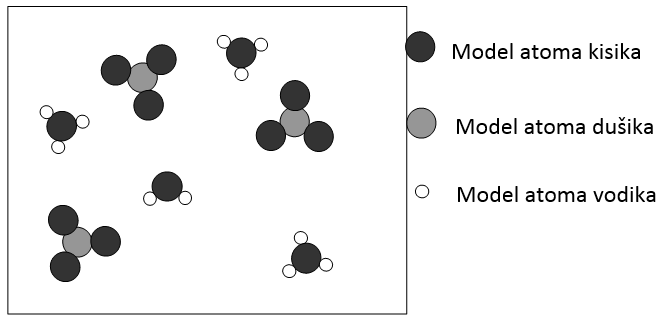 		b     Vodna raztopina kisline A ima pH 8.		c     Le majhen delež molekul kisline A je v vodni raztopini oddal protone molekulam vode.		d     V vodni raztopini kisline A so oksonijevi in nitratni ioni.								ODGOVOR: ______________4. Pojasni, zakaj je etanol topen v vodi, pentan-1-ol pa ni.______________________________________________________________________________________________________________________________________________________________________________________________5. Kaj so mila? _______________________________________________________________________________________________6. Napiši formulo (racionalno) oziroma imeni naslednjih spojin:a) metil pentanoat 			b) CH3-CH2-COOH			c) CH3-CH2-CH2-CH2-CH2-CH2-OH